Тема мастер- класса «Изготовление эко-свечи из оленьего жира»Гоголева Татьяна Викторовна, педагог дополнительного образования детей естественно-научного кружка «Мивона» Оленекского эвенкийского национального районаЦель: Передать коллегам личного опыта, методов и приемов по изготовлению натуральных экологических свечей.Задачи: Изучение информации;Сбор материала для изготовления свечей;Изготовить продукт.Актуальность: В наше время актуально делать своими руками поделки, подарки из качественного, экологического материала.Целевая аудитория: педагогические работники, студенты.Организационные параметры: Время: 11.30 ч  6 апреля 2022 года. 30 минутКоличество участников:  6-8 человекТип занятия: комбинированный.Методы: Словесный, наглядный, практический.Ход мастер-класса:1. Организационная часть: 2.Основная часть3.завершение.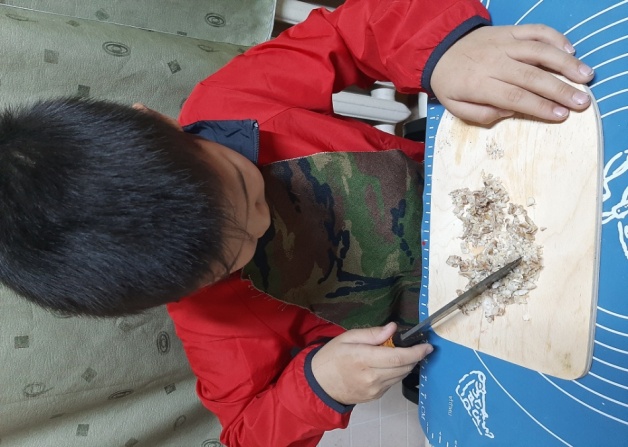 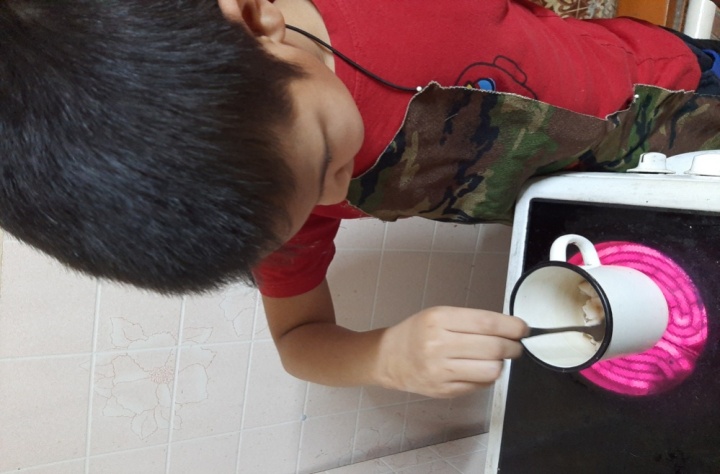 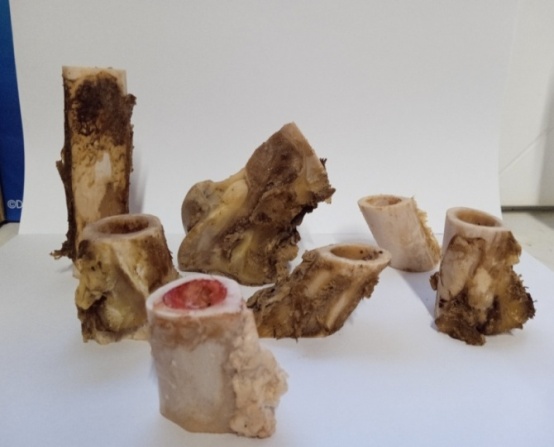 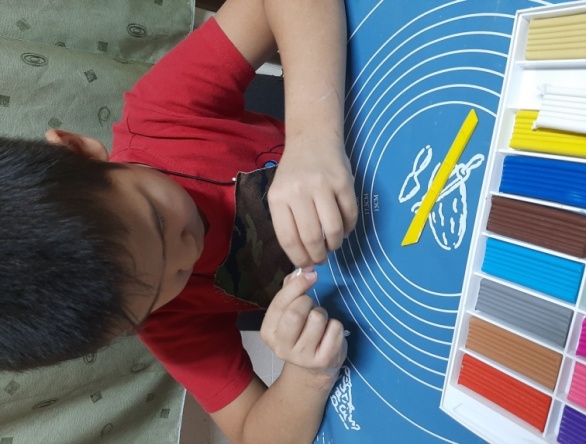 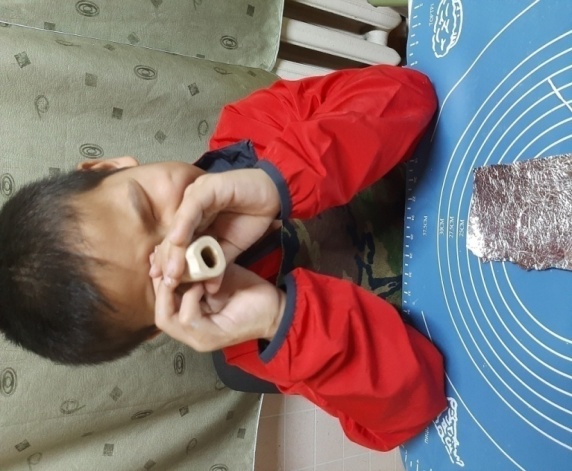 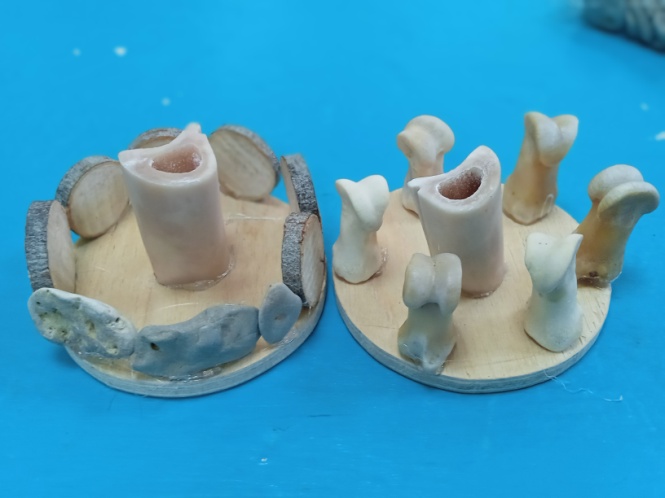 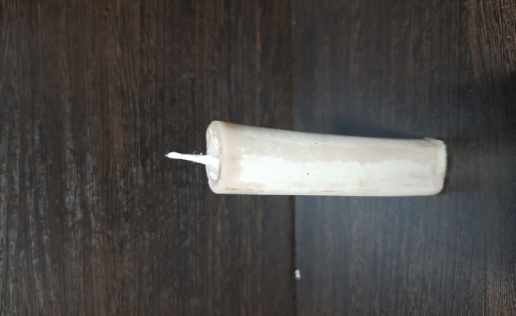 АНАЛИЗ СРАВНЕНИЕ№ Наименование свечей Время горения запах цена 1 Декоративная свеча 10 мин Без запаха 125 руб. 2 Восковая свеча 15 мин Без запаха 95 руб. 3 Свеча из свиного сало  30 мин и выше С запахом похожее на соду - 4 Свеча из оленьего жира 30 мин и выше С запахом - 